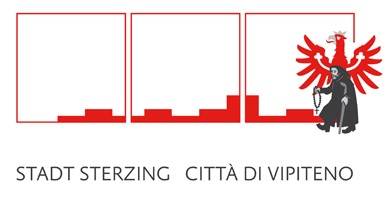 im Sinne der mit Gemeinderatsbeschluss Nr. 43 vom 13.11.2019 genehmigten Verordnung zur Gewährung von BeiträgenSie haben vier Möglichkeiten das Formular einzureichen:1. Persönliche Abgabe im Protokollamt, Rathaus Neustadt 212. Per Post 3. Fax an folgende Nummer: 0472 7237094. PEC E-Mail an: sterzing.vipiteno@legalmail.itDer/Die gesetzliche VertreterIn ___________________________________________der Organisation ______________________________________________________ legt die Aufstellung der Ausgaben in Höhe von _______________________________ Euro vor undBEANTRAGTdie Auszahlung des gewährten Beitrages in Höhe von ___________________________ Euro, gewährt mit Beschluss des Stadtrates Nr.____________________ vom ___________________________Es werden die folg. Kopien von bezahlten Rechnungen, Honorarnoten, Steuerquittungen beigelegt, welche auf oben genannten Verein ausgestellt sind und sich auf besagten Beitrag beziehen:Damit dieses Ansuchen gültig ist, muss einer der beiden Punkte zutreffen (bitte ankreuzen): Das Ansuchen wird in Anwesenheit eines Beamten unterschrieben. Dieses Ansuchen wurde in meiner Anwesenheit unterschrieben. Der/Die zuständige Beamte/in _________________________________________ oder Dem Ansuchen wird eine Fotokopie des gültigen Personalausweises des gesetzlichen Vertreters beigefügt.Abgabetermin: spätestens innerhalb 20. Jänner des Jahres nach der Beitragsgewährung (ausgenommen Investitionsbeiträge).ACHTUNG: Die nicht termingerechte Einreichung des Antrages um Auszahlung bedingt den automatischen Verfall des gewährten Beitrages. Jahresbeitrag Projektbezogener Beitrag InvestitionsbeitragFirma / LieferantRechnungs-nummerRechnungs-datumBetragAnerkannte Kosten (dem Amt vorbehalten)ÜBERWEISUNGSDATEN DER ORGANISATION ÜBERWEISUNGSDATEN DER ORGANISATION AdresseSteuernummerBank/FilialeIBAN Der/Die Antragsteller/in macht die nachstehenden Angaben unter eigener Verantwortung und in Kenntnis der strafrechtlichen Folgen laut Artikel 76 des D.P.R. Nr. 445/2000, i.g.F., im Falle unwahrer oder unvollständiger Angaben.• Steuereinbehalt    Der bei der Gemeinde beantragte Beitrag unterliegt nicht dem 4-Prozent-Einbehalt (institutionelle Tätigkeit)    Der bei der Gemeinde beantragte Beitrag unterliegt dem 4-Prozent-Einbehalt (Handelstätigkeit)• Direkte Steuern (D.P.R. 917/1986)   Die institutionellen Tätigkeiten der Organisation unterliegen nicht den direkten Steuern, weil sie als nicht gewerbliche Tätigkeiten eingestuft werden.   Die institutionellen Tätigkeiten der Organisation unterliegen den direkten Steuern, weil sie als gewerbliche Tätigkeiten eingestuft werden.• Die MwSt. ist (D.P.R. 633/1972)    absetzbar    nicht absetzbar    teilweise absetzbar (Prozentsatz angeben)Es wird erklärt, dass sämtliche Ausgaben, die bei der Gemeinde Sterzing abgerechnet werden, bei keiner anderen Einrichtung bzw. Körperschaft zur Abrechnung von Beiträgen verwendet werden.Es wird erklärt, dass die Aufträge und Lieferungen, die zur Liquidierung vorgelegt werden und die im Auftrag der Organisation erfolgten, an Unternehmen gingen, bei denen der/die gesetzliche VertreterIn in keinster Weise irgendeine Beteiligung hat.Es wird erklärt, dass die Tätigkeit ordnungsgemäß durchgeführt wurde und eventuelle Verwaltungsüberschüsse ausschließlich für institutionelle Zwecke verwendet werden bzw. sonstige Geldbestände oder Kapitalrücklagen – auch indirekt – nicht ausgeschüttet werden.Es wird erklärt, dass die vorgesehenen Ausgaben und Einnahmen der Abrechnung dem Finanzierungsplan entsprechen bzw. Angabe der Begründung bei Abweichungen:• Für die Unterstützung der laufenden Tätigkeit/des Projekts/ der Investitions wurde von seiten folgender öffentlicher oder gemeinnütziger Körperschaften ein Beitrag gewährt:  JA (Körperschaft und Höhe des Beitrages nennen): - NEINDer/Die Antragsteller/in ist darüber informiert, dass die Organisation im Falle von nicht wahrheitsgetreuen Erklärungen und gefälschten oder nicht wahrheitsgetreuen Urkunden ihr Anrecht auf einen Beitrag verliert und gegebenenfalls den gesamten Beitrag rückerstatten muss. Außerdem kann die Organisation - ebenso wie der/die Antragsteller/in - von der Inanspruchnahme aller sonstigen wirtschaftlichen Vergünstigungen der Stadtverwaltung für einen bestimmten Zeitraum ausgeschlossen werden.DATENSCHUTZBESTIMMUNGENDer/Die Antragsteller/in erklärt, dass er/sie über die Information zum Datenschutz gemäß Artikel 12, 13 und 14 der EU-Verordnung 2016/679 in Kenntnis gesetzt worden ist, in diese Einsicht genommen hat und mit dieser einverstanden ist. Die genannte Information ist auf der Homepage der Gemeinde Sterzing unter https://www.sterzing.eu/de/Verwaltung/Web/datenschutz veröffentlicht.VERPFLICHTEND BEIZULEGENDE DOKUMENTEVERPFLICHTEND BEIZULEGENDE DOKUMENTEVERPFLICHTEND BEIZULEGENDE DOKUMENTE• Bericht über das abgelaufene Jahr bzw. über die Veranstaltung oder das Projekt (wenn nicht bereits vorgelegt) und Erklärung über die reguläre Durchführung der vorgesehenen Veranstaltung, der Initiative oder des Projekts• Bericht über das abgelaufene Jahr bzw. über die Veranstaltung oder das Projekt (wenn nicht bereits vorgelegt) und Erklärung über die reguläre Durchführung der vorgesehenen Veranstaltung, der Initiative oder des Projekts• Bericht über das abgelaufene Jahr bzw. über die Veranstaltung oder das Projekt (wenn nicht bereits vorgelegt) und Erklärung über die reguläre Durchführung der vorgesehenen Veranstaltung, der Initiative oder des Projekts• Abschlussrechnung des abgelaufenen Jahres bzw. der Veranstaltung und/oder zusammenfassende Aufstellung der effektiven Ausgaben und Einnahmen (wenn nicht bereits vorgelegt)• Abschlussrechnung des abgelaufenen Jahres bzw. der Veranstaltung und/oder zusammenfassende Aufstellung der effektiven Ausgaben und Einnahmen (wenn nicht bereits vorgelegt)• Abschlussrechnung des abgelaufenen Jahres bzw. der Veranstaltung und/oder zusammenfassende Aufstellung der effektiven Ausgaben und Einnahmen (wenn nicht bereits vorgelegt)• Kopien quittierte Rechnungen, Honoranoten oder Steuerquittungen• Kopien quittierte Rechnungen, Honoranoten oder Steuerquittungen• Kopien quittierte Rechnungen, Honoranoten oder SteuerquittungenDatum Unterschrift (gesetzliche/r Vertreter/in)